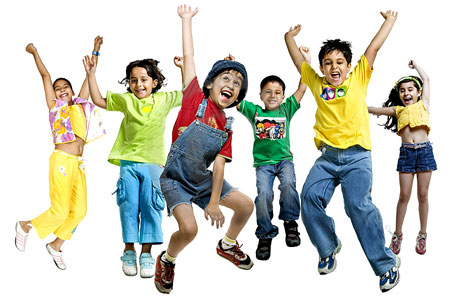 Vaccinations Protect Your ChildDiseases that were once common in childhood are now rare because of vaccines.  Many of these diseases caused severe illness and sometimes death in children.  Vaccinations given to infants, children and teens protect them against many of these serious illnesses. These vaccines can be given by your doctor, nurse practitioner or through Public Health clinics.In New Brunswick, parents are required to provide schools with an updated immunization record for their child.If your child is starting kindergarten or just entering school in New Brunswick, please provide the school with a copy of their immunization record.  If you are not sure if your child has received all their vaccines or if you need a record of your child’s vaccinations, contact your doctor, nurse practitioner or local Public Health Office. Your child’s record should show proof of all their vaccinations required for their age, including the preschool booster.  The influenza vaccine is also free of charge to all children and youth between 6 months and 18 years of age. The flu vaccine is available every year starting during the month of October. Flu can be a serious infection for children. Please contact your health care provider to ask about the flu vaccine for your child and family.Public Health can answer questions that parents may have. The Public Health Office can be reached in Fredericton and Oromocto area at 453-5200 and in Woodstock at 1-888-829-6444 (toll-free).Information is from Government of NB and Public Health Agency of Canada websites.http://www2.gnb.ca/content/gnb/en/departments/ocmoh/cdc/content/immunization.html